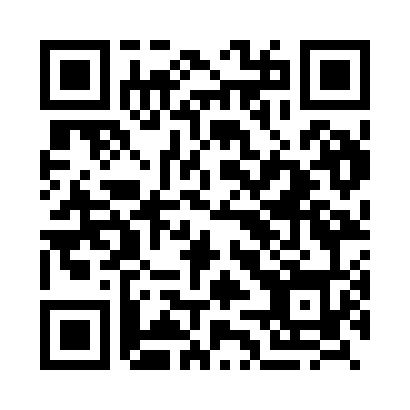 Prayer times for Zukaiciai, LithuaniaMon 1 Jul 2024 - Wed 31 Jul 2024High Latitude Method: Angle Based RulePrayer Calculation Method: Muslim World LeagueAsar Calculation Method: HanafiPrayer times provided by https://www.salahtimes.comDateDayFajrSunriseDhuhrAsrMaghribIsha1Mon2:524:511:337:2010:1612:082Tue2:534:511:347:2010:1512:083Wed2:534:521:347:1910:1512:074Thu2:544:531:347:1910:1412:075Fri2:544:541:347:1910:1312:076Sat2:554:551:347:1910:1312:077Sun2:554:571:347:1810:1212:068Mon2:564:581:357:1810:1112:069Tue2:564:591:357:1810:1012:0610Wed2:575:001:357:1710:0912:0511Thu2:575:011:357:1710:0812:0512Fri2:585:031:357:1610:0712:0513Sat2:595:041:357:1610:0612:0414Sun2:595:061:357:1510:0412:0415Mon3:005:071:357:1410:0312:0316Tue3:015:091:367:1410:0212:0317Wed3:015:101:367:1310:0012:0218Thu3:025:121:367:129:5912:0219Fri3:035:131:367:129:5812:0120Sat3:035:151:367:119:5612:0021Sun3:045:161:367:109:5512:0022Mon3:055:181:367:099:5311:5923Tue3:055:201:367:089:5111:5824Wed3:065:211:367:079:5011:5825Thu3:075:231:367:069:4811:5726Fri3:075:251:367:059:4611:5627Sat3:085:271:367:049:4411:5528Sun3:095:281:367:039:4211:5429Mon3:095:301:367:029:4111:5430Tue3:105:321:367:019:3911:5331Wed3:115:341:367:009:3711:52